Week of 	/ 	/ 	- 	/ 	/ 	Name  of  opening associate(s):  	MONDAYTurn on lights and A/C or heat Start computerLaunch POS Clock-inCount cash and log totals Start musicUpdate front display(s)TUESDAYTurn on lights and A/C or heat Start computerLaunch POS Clock-inCount cash and log totals Start musicUpdate front display(s)WEDNESDAYTurn on lights and A/C or heat Start computerLaunch POS Clock-inCount cash and log totals Start musicUpdate front display(s)THURSDAYTurn on lights and A/C or heat Start computerLaunch POS Clock-inCount cash and log totals Start musicUpdate front display(s)FRIDAYTurn on lights and A/C or heat Start computerLaunch POS Clock-inCount cash and log totals Start musicUpdate front display(s)SATURDAYTurn on lights and A/C or heat Start computerLaunch POS Clock-inCount cash and log totals Start musicUpdate front display(s)SUNDAYTurn on lights and A/C or heat Start computerLaunch POS Clock-inCount cash and log totals Start music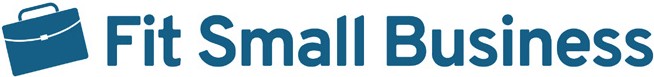 